  جامعة الملك سعود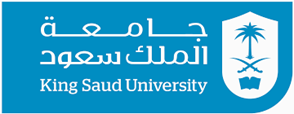 كلية الدراسات التطبيقية وخدمة المجتمع               قسم المحاسبةالخطة التدريسية لمقررنظم المعلومات المحاسبية1251 حسبالفصل الدراسي الأول للعام الجامعي 1439\1440هـالكتاب والمرجع الأساسي للمقرر:نظم المعلومات المحاسبية مدخل معاصر للدكتور أحمد زكريا زكي عصيمي *متوفر في دار المريخهدف المقرر:يهدف المقرر لتوفير طلبة لديهم المام كامل لما يندرج تحت مسمى نظم المعلومات المحاسبية من حيث:1-	معرفة ما لمقصود ب نظم المعلومات المحاسبية؟ وما الغرض أو الهدف منها؟2-	التعرف على الاجراءات الخاصة بها3-	معرفة مدى مواكبتها للتكنولوجيا الحديثة (ثورة العصر)تقييم الطالبة:توزيع الأسبوعي للمقرر:									السياسات الواجب الالتزام بها كل طالبة:						الالتزام بموعد المحاضرة.تجاوز نسبة الغياب عن الحد المسموح به  (25 % من مجموع المحاضرات)يحرم الطالبة من دخول الاختبار النهائي.الالتزام بحضور الاختبارات الفصلية ولن يتم إعادة أي اختبار بدون عذر طبي والإعادة في جميع فصول المنهج في نهاية الفصل. اصطحاب البطاقة الجامعية أثناء الاختبار، ولن يُسمح للطالبة بدخول قاعة الاختبار بدون بطاقة الجامعة.القسمالمحاسبةاسم المادةنظم المعلومات المحاسبية 1251 حسباسم أستاذة المادةأ.جواهر السبيعيالمكتبمبني 1 الدور1–مكتب 146البريد الالكترونيjalsubeai@ksu.edu.saعدد الساعات المعتمدة3 ساعات معتمدةاليومالأحدموعد المحاضرة8-11الساعات المكتبيةالاثنين والثلاثاء من11-1الموقعhttp://fac.ksu.edu.sa/jalsubeaiالبيــــانالدرجةعروض 10الحضور والمشاركة10الامتحان الفصلي الأول20الامتحان الفصلي الثاني20الموضوعالتاريخالاسبوعمقدمة22/12/1439الاولتمهيد29/12/1439الثانيإطار عام لنظم المعلومات المحاسبية 6/1/1440الثالثالنظم الفرعية لنظم المعلومات المحاسبية 13/1/1440الرابعدورة حياة النظم20/1/1439الخامسالاختبار الفصلي الأول 27/1/1440السادسالخطوات التفصيلية لتصميم نظم المعلومات5/2/1440السابعقواعد البيانات12/2/1440الثامنالتجارة الالكترونية19/2/1440التاسع  الاختبار فصلي ثاني26/2/1440العاشرمراجعة نظم المعلومات الآلية3/3/1440الحاديعشرنظم الرقابة والأمن والحماية بنظم المعلومات10/3/1440الثانيعشرنظم دعم القرار ونظم الخبرة  17/3/1440الثالث عشربديل 24/3/1440الرابع عشر 